POIANA BRASOVVILA CRISTALFROST 3*Micul dejun in valoare de 25 lei/pers./zi, nu este inclus in tarif, se comanda la cazare.VILA CRISTALFROST ***  din Poiana Brasov, amplasata  in imediata vecinatate a hotelurilor Alpin si Ciucas, vis-a-vis de hotelul Piatra Mare,  la doar cateva minute de patinoar si de telegondola Postavarul Expres, de partia Bradul si de binecunoscutele restaurante Vanatorul si Coliba Haiducilor,  ofera oaspetilor  sai o frumoasa panorama asupra varfului Postavarul si a partiilor de schi.VILA CRISTALFROST *** pune la dispozitia oaspetilor sai, intr-o ambianta calda si primitoare, 16 camere duble, spatioase,  dotate modern, precum si parcare privata gratuita.PERIOADACAMERA MATRIMONIALA FARA BALCON CAMERA MATRIMONIALA CU BALCONCAMERADUBLA DE LUXECAMERA DUBLA CU CANAPEA07.01 - 16.04180 LEI190 LEI230 LEI230 LEI17.04 - 24.04Cazare cu 2 MD inclus230  LEI240 LEI330 LEI330 LEI25.04 - 29.04160 LEI170 LEI250 LEI250 LEI30.04 - 04.05Cazare cu 2 MD inclus230 LEI240 LEI330 LEI330 LEI05.05 - 08.06Cazare cu 2 MD inclus270 LEI290 LEI360 LEI360 LEI09.06 - 10.07160 LEI170 LEI250 LEI250 LEI11.07- 31.08230 LEI240 LEI350 LEI350 LEI01.09 - 25.11160 LEI170 LEI250 LEI250 LEI26.11 - 22.12230 LEI240 LEI360 LEI360 LEI23.12 - 28.12Min 3 nopti + 2 MD inclus330 LEI340 LEI460 LEI460 LEI29.12 - 06.01Min 3 nopti + 2 MD inclus480 LEI490 LEI560 LEI560 LEI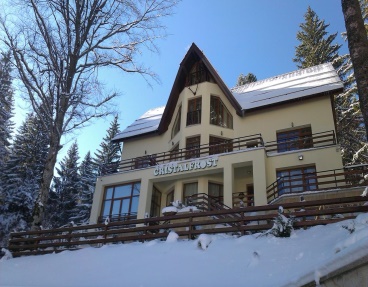 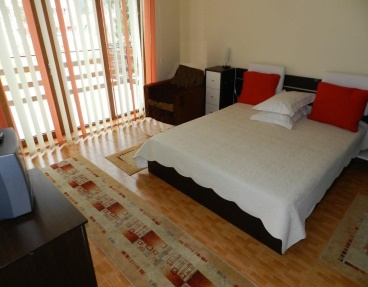 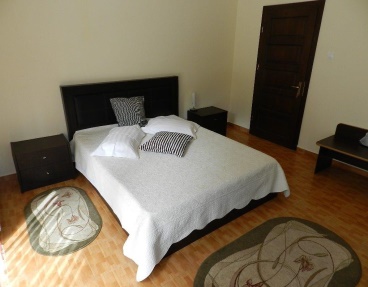 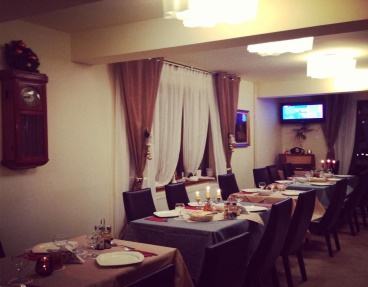 